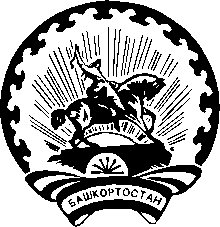 Р Е Ш Е Н И Ес. ЯзыковоО регистрации Назмутдиновой Альмиры Амировны, выдвинутую кандидатом в депутаты Совета сельского поселения Троицкий сельсовет муниципального района Благоварский район Республики Башкортостан двадцать девятого созыва по Ахуновскому одномандатному избирательному округу №5 Башкортостанским региональным отделением Всероссийской политической партии «ЕДИНАЯ РОССИЯ»Проверив соответствие порядка выдвижения кандидата на выборах депутатов Совета сельского поселения Троицкий сельсовет муниципального района Благоварский район Республики Башкортостан двадцать девятого созыва по Совхозному одномандатному избирательному округу №6 Назмутдиновой Альмиры Амировны, выдвинутую Башкортостанским региональным отделением Всероссийской политической партии «ЕДИНАЯ РОССИЯ», требованиям Кодекса Республики Башкортостан о выборах, в соответствии со статьями 40, 46.1, 48, 51, 71 Кодекса
Республики Башкортостан, территориальная избирательная комиссия муниципального района Благоварский район Республики Башкортостан на которую постановлением Центральной избирательной комиссии
Республики Башкортостан от 17 мая 2023 года №20/94 – 7 возложены полномочия избирательной комиссии сельских поселений муниципального района Благоварский район Республики Башкортостан, решила:Зарегистрировать кандидата на выборах депутатов Совета сельского поселения Троицкий сельсовет муниципального района Благоварский район Республики Башкортостан двадцать девятого по Совхозному одномандатному избирательному округу №6 Назмутдинову Альмиру Амировну, 03.10.1969 года рождения, выдвинутую Башкортостанским региональным отделением Всероссийской политической партии «ЕДИНАЯ РОССИЯ».Дата и время регистрации: 20 июля 2023 года в 20.03 часов.Выдать зарегистрированному кандидату Назмутдиновой Альмире Амировне удостоверение установленного образца.Настоящее решение довести до сведения избирателей посредством размещения на официальных сайтах Центральной избирательной комиссии Республики Башкортостан и муниципального района Благоварский район Республики Башкортостан в информационно-телекоммуникационной сети Интернет.Контроль за исполнением настоящего решения возложить на председателя территориальной избирательной комиссии муниципального района Благоварский район Республики Башкортостан Зуйкова Д.А.
Председатель								Д.А. ЗуйковСекретарь									С.Б. Чубатюктерриториальная избирательная комиссия МУНИЦИПАЛЬного района БЛАГОВАРСКИЙ РАЙОН республики башкортостанБАШҠОРТОСТАН РЕСПУБЛИКАҺЫ БЛАГОВАР РАЙОНЫНЫҢ ТЕРРИТОРИАЛЬ ҺАЙЛАУ КОМИССИЯҺЫ20 июля 2023 года№ 76/79 - 5